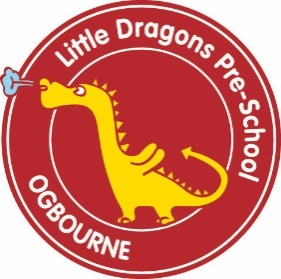 Little Dragons Duty of Care Everyone working with children has a ‘duty of care’ to keep children safe and protect them from harm.Little Dragons ensure that all reasonable steps are taken to ensure the safety of a child involved in any activity or interaction in our setting or on an outing for which our organisation is responsible.Little Dragons promote positive outcomes for all children and we are committed to building open and supportive professional relationships with families.‘Duty of care’ means a requirement to exercise a ‘reasonable’ degree of attention and caution to avoid negligence which would lead to harm. Working with children brings a significant duty of care and we need to recognise that the younger and more vulnerable the child the greater the duty of care, our vigilance and attention keep children safe as they develop.Children are vulnerable as they are yet to develop the physical and cognitive capacity to fully care for themselves, they need care and protection from the adults around them, this means that we must do everything we can to keep the children in our care safe from harm.Little Dragons Designated safeguarding lead – Linda CrawshawLittle Dragons Deputy safeguarding lead – Helen Pusey